Утверждаю:Директор ООО “НАГ”___________Самоделко Д.Г.___________________2017гМетодиказаряда АКБг. Екатеринбург 2017гПеред началом заряда необходимо ознакомиться со всей документацией предоставленной на оборудование, в случае отсутствия, запросить информацию у производителя.Далее необходимо провести визуальный осмотр оборудования на предмет наличия повреждений.Все действия выполнять строго в средствах индивидуальной защиты.Для заряда АКБ используется Генератор постоянного тока/Трехфазное зарядное устройство NG7 CG, Список действий:Подготовить рабочее место, убрать посторонние предметы, освободить проходы и проезды. Включить вытяжную вентиляцию.Принести и установить АКБ в специально отведенное помещение для заряда.Подключить освинцованные клеммы генератора к АКБ соблюдая полюсовку проводов. Генератор позволяет одновременно заряжать до 8 АКБ 12В(в сумме 96В).  АКБ необходимо подключить в одну последовательную цепь.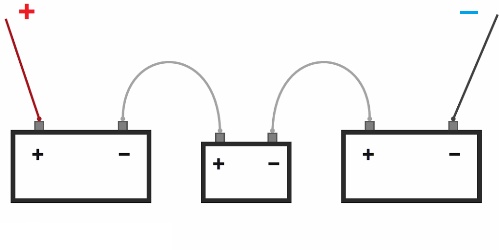 после сборки последовательной цепи проверьте надежность подключения контактов на полюсах.4. Подать напряжение на генератор тока, используя трехполюсный автомат. Включить генератор тока, поворотом выключателя в положение “ON”. Запрограммировать необходимый режим работы исходя из количества АКБ и их емкости (см. руководство по эксплуатации). Включить автомат, размыкающий положительную клемму между  генератором тока и АКБ.Пример: Необходимо зарядить три АКБ, емкостью 50 Ач. Соединяем АКБ последовательно. Включаем генератор тока. Начинаем программирование устройства. Для изменения параметра используется короткое нажатие кнопки MODE, для перехода к следующему параметру необходимо удерживать кнопку в течении 1-2 сек.CG - 36V - 10A (ток заряда 15-30% от емкости АКБ) - 5h (время работы в часах). после этого включаем автомат, размыкающий цепь (положительный полюс) и нажимаем однократно кнопку MODE. Процесс зарядки начался.Прервать процесс можно просто выключив генератор тока, поворотом выключателя в положение OFF.5. Выключить зарядное устройство после окончания процесса заряда. Убрать АКБ. Навести порядок на рабочем месте. Снять средства индивидуальной защиты. Вымыть руки и лицо теплой водой с мылом.Методику подготовил:Ведущий инженер технического отдела                                                 Нохрин А.Н.